ASSOCIATION DES FAMILIALISTES DE QUÉBECINSCRIPTION ANNUELLE ET COTISATION 2020-2021PRÉNOM ET NOM :      	BUREAU :     	NUMÉRO DE MEMBRE DU BARREAU :      	COURRIEL* :      	Je joins au présent avis un chèque représentant le paiement de ma cotisation personnelle auprès de l’Association des familialistes de Québec pour l’année 2020-2021, soit pour la période du 1er avril 2020 au 31 mars 20201 50 $ membre du Barreau, depuis moins de cinq (5) ans. 65 $ membre du Barreau, cinq (5) ans et plusNous vous rappelons que le versement de la cotisation vaut pour l’année du 1er avril 2020 au 31 mars 2021.Prenez note que la cotisation n’est pas transférable à une autre personne ni remboursable.* 	Par votre adhésion à l’Association des familialistes de Québec et le paiement de votre cotisation annuelle, vous consentez expressément à recevoir les courriels de l’association.*** Vous avez la responsabilité d’informer l’association de tout changement d’adresse courriel afin que nos registres soient à jour en utilisant le formulaire suivant : http://afquebec.com/membres/ ***Prière de retourner le formulaire pour adhérer à l’association et votre chèque libellé à l’ordre de l’Association des familialistes de Québec à l’attention de :Me Aliénor HunaultBCP Société d'avocats1220 boulevard Lebourgneuf, bureau 150Québec (Québec)  G2K 2G4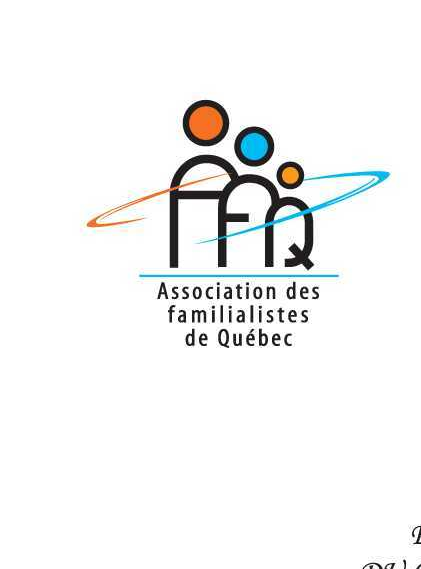 